新疆天文台软件著作权档案材料预立卷袋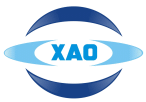 填写日期：     年    月    日备注：软件著作权归档材料提交纸质、电子版各一份，应保证所有材料的真实有效性、不得损毁、涂改，材料必须含有签章方为有效。新疆天文台软件著作权档案材料预立卷袋 使用说明软件著作权从申请到归档的过程中，即时归档，可在每次报销签字的时候收集。同时记录缴费信息。软件著作权申请周期较短，也可一次性收集完毕。填写日期：填写申请阶段第一次归档日期基本信息：按实际情况填写（电脑上填完打印，签字部分除外）发明人：参与人员较多时，可填写***等。【是否归入科研课题档案】，如果选是，则可在科技处文书档案处归复印件，否则必须归原件。归档材料：“计算机软件著作权登记申请表”需打印签字软件源程序，要有标题，打印签字，如果太长（超过10~15页）可不打印，转PDF文档，加电子签名）软件文档，需由编写人员签字根据实际产生情况收集，应尽量有原件，如无的备注说明即可。复印件备注原件去处。基本信息基本信息基本信息基本信息基本信息基本信息基本信息基本信息基本信息基本信息基本信息基本信息软件名称软件名称登记号登记号登记号发明人发明人归档人签字申请日期申请日期申请日期是否归入科研课题档案是否归入科研课题档案是否归入科研课题档案是否归入科研课题档案□是  □否所属课题/项目编号所属课题/项目编号所属课题/项目编号所属课题/项目编号所属课题/项目编号所属课题/项目名称所属课题/项目名称所属课题/项目名称课题负责人签字课题负责人签字课题负责人签字归档材料归档材料归档材料归档材料归档材料归档材料归档材料归档材料归档材料归档材料归档材料归档材料申请阶段申请阶段申请阶段申请阶段申请阶段申请阶段申请阶段申请阶段申请阶段申请阶段申请阶段申请阶段序号材料名称材料名称材料名称材料名称材料名称份数/页数份数/页数类型类型类型备注1版权登记委托代理协议（含乙方资质证明）版权登记委托代理协议（含乙方资质证明）版权登记委托代理协议（含乙方资质证明）版权登记委托代理协议（含乙方资质证明）版权登记委托代理协议（含乙方资质证明）□原件□复印件□复印件2计算机软件著作权登记申请表计算机软件著作权登记申请表计算机软件著作权登记申请表计算机软件著作权登记申请表计算机软件著作权登记申请表□原件□复印件□复印件3软件源程序软件源程序软件源程序软件源程序软件源程序□原件□复印件□复印件4软件文档软件文档软件文档软件文档软件文档□原件□复印件□复印件5发明人排序说明表发明人排序说明表发明人排序说明表发明人排序说明表发明人排序说明表□原件□复印件□复印件6其他：其他：其他：其他：其他：□原件□复印件□复印件6其他：其他：其他：其他：其他：□原件□复印件□复印件6其他：其他：其他：其他：其他：□原件□复印件□复印件受理阶段受理阶段受理阶段受理阶段受理阶段受理阶段受理阶段受理阶段受理阶段受理阶段受理阶段受理阶段1软件登记受理通知书软件登记受理通知书软件登记受理通知书软件登记受理通知书软件登记受理通知书□原件□复印件□复印件2其他：其他：其他：其他：其他：□原件□复印件□复印件2其他：其他：其他：其他：其他：□原件□复印件□复印件2其他：其他：其他：其他：其他：□原件□复印件□复印件登记阶段登记阶段登记阶段登记阶段登记阶段登记阶段登记阶段登记阶段登记阶段登记阶段登记阶段登记阶段1计算机软件著作权登记证书计算机软件著作权登记证书计算机软件著作权登记证书计算机软件著作权登记证书计算机软件著作权登记证书□原件□复印件□复印件2其他：其他：其他：其他：其他：□原件□复印件□复印件2其他：其他：其他：其他：其他：□原件□复印件□复印件2其他：其他：其他：其他：其他：□原件□复印件□复印件审核意见：                                 审核人签章：                   年    月    日审核意见：                                 审核人签章：                   年    月    日审核意见：                                 审核人签章：                   年    月    日审核意见：                                 审核人签章：                   年    月    日审核意见：                                 审核人签章：                   年    月    日审核意见：                                 审核人签章：                   年    月    日审核意见：                                 审核人签章：                   年    月    日审核意见：                                 审核人签章：                   年    月    日审核意见：                                 审核人签章：                   年    月    日审核意见：                                 审核人签章：                   年    月    日审核意见：                                 审核人签章：                   年    月    日审核意见：                                 审核人签章：                   年    月    日